ANÁLISIS DE TAREAS DE TRABAJO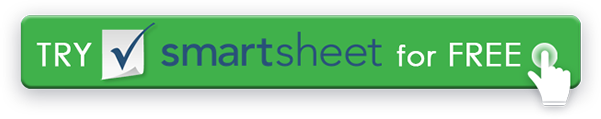 ESCALA DE IMPORTANCIAESCALA DE IMPORTANCIAESCALA DE FRECUENCIAESCALA DE FRECUENCIAESCALA DE FRECUENCIAESCALA DE FRECUENCIA0 – NO REALIZADO0 – NO REALIZADO0 – NO REALIZADO0 – NO REALIZADO0 – NO REALIZADO0 – NO REALIZADO1 – NO ES IMPORTANTE1 – NO ES IMPORTANTE1 – CADA POCOS MESES A ANUAL1 – CADA POCOS MESES A ANUAL1 – CADA POCOS MESES A ANUAL1 – CADA POCOS MESES A ANUAL2 – ALGO IMPORTANTE2 – ALGO IMPORTANTE2 – CADA POCAS SEMANAS A MENSUAL2 – CADA POCAS SEMANAS A MENSUAL2 – CADA POCAS SEMANAS A MENSUAL2 – CADA POCAS SEMANAS A MENSUAL3 – IMPORTANTE3 – IMPORTANTE3 – CADA POCOS DÍAS A SEMANALMENTE3 – CADA POCOS DÍAS A SEMANALMENTE3 – CADA POCOS DÍAS A SEMANALMENTE3 – CADA POCOS DÍAS A SEMANALMENTE4 – MUY IMPORTANTE4 – MUY IMPORTANTE4 – CADA POCAS HORAS A DIARIO4 – CADA POCAS HORAS A DIARIO4 – CADA POCAS HORAS A DIARIO4 – CADA POCAS HORAS A DIARIO5 – EXTREMADAMENTE IMPORTANTE5 – EXTREMADAMENTE IMPORTANTE5 – POR HORA A MUCHAS VECES CADA HORA5 – POR HORA A MUCHAS VECES CADA HORA5 – POR HORA A MUCHAS VECES CADA HORA5 – POR HORA A MUCHAS VECES CADA HORADESCRIPCIÓN DE LA TAREADESCRIPCIÓN DE LA TAREADESCRIPCIÓN DE LA TAREAIMPORTANCIAFRECUENCIAFRECUENCIARENUNCIACualquier artículo, plantilla o información proporcionada por Smartsheet en el sitio web es solo para referencia. Si bien nos esforzamos por mantener la información actualizada y correcta, no hacemos representaciones o garantías de ningún tipo, expresas o implícitas, sobre la integridad, precisión, confiabilidad, idoneidad o disponibilidad con respecto al sitio web o la información, artículos, plantillas o gráficos relacionados contenidos en el sitio web. Por lo tanto, cualquier confianza que deposite en dicha información es estrictamente bajo su propio riesgo.